«ШИРОКАЯ МАСЛЕНИЦА» В ГРУППЕ «СОЛНЫШКО»Цель: Воспитание интереса и уважения к народным традициям, истокам русской культуры.Задачи: Создать настроение торжества и веселья;- совершенствовать двигательные умения и навыки детей;- доставлять детям радость от народных игр, песен;- воспитывать любовь к народным играм, традициям.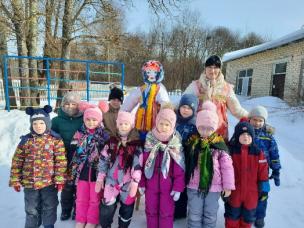 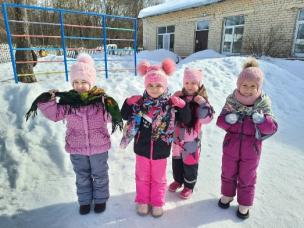 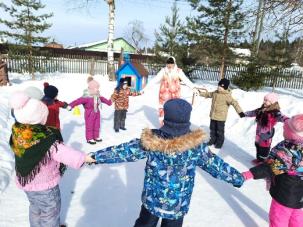 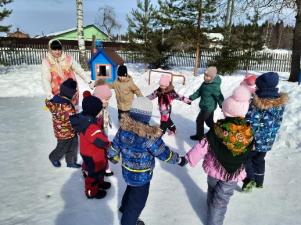 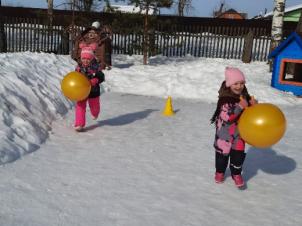 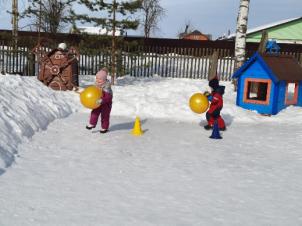 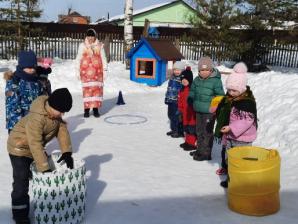 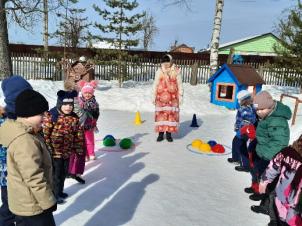 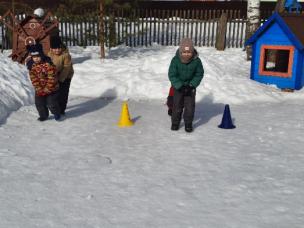 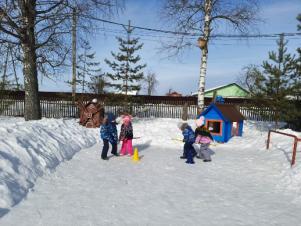 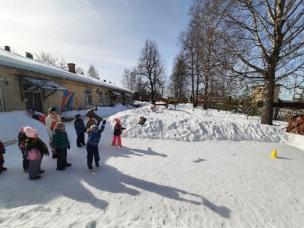 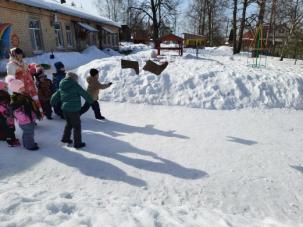 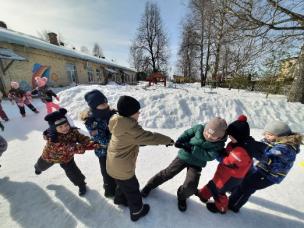 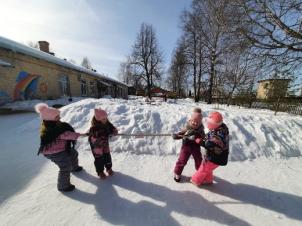 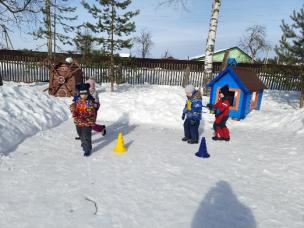 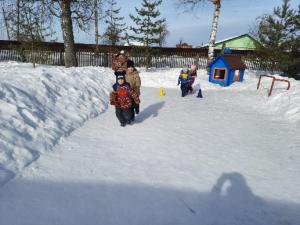 